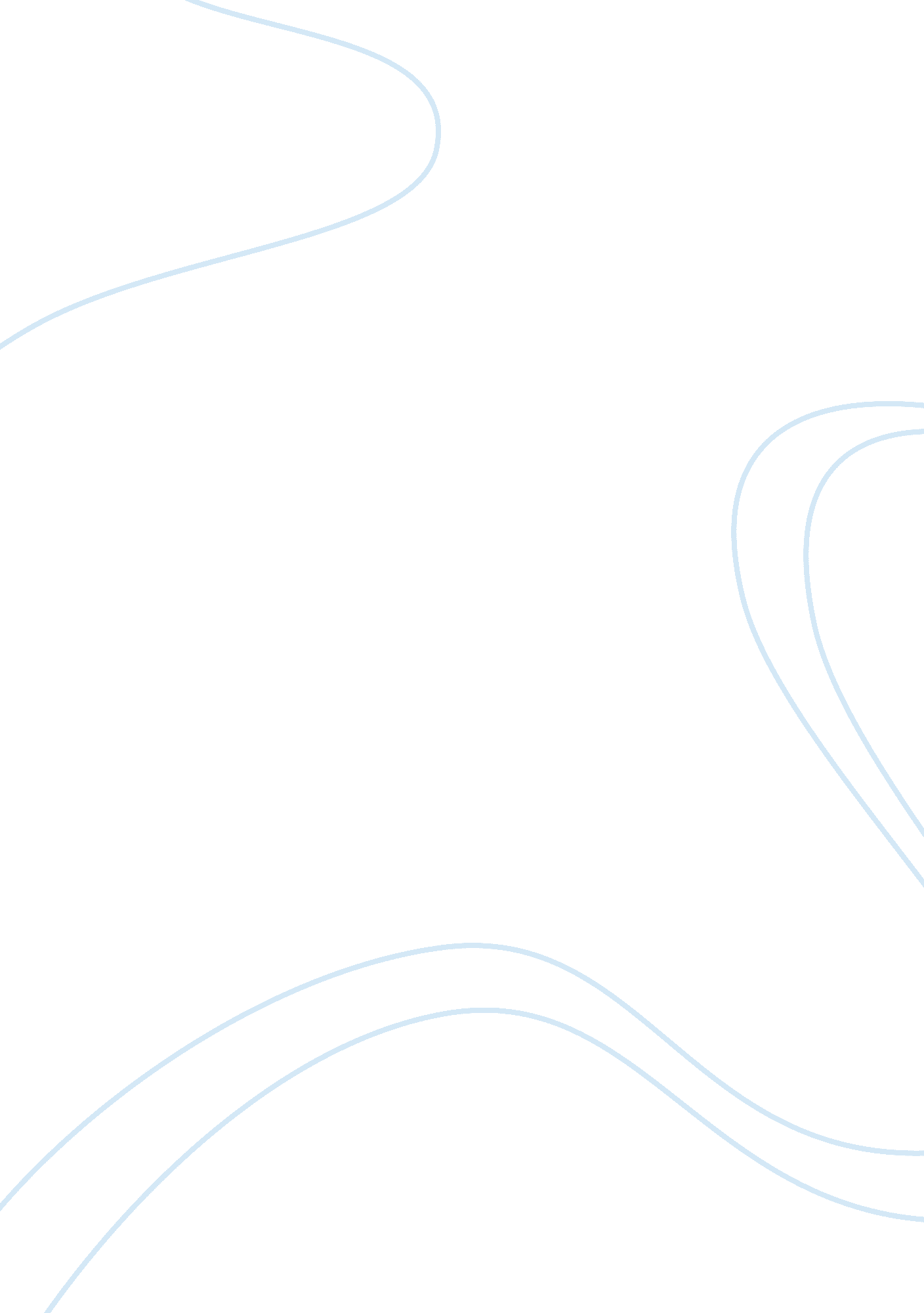 SammaryLinguistics, English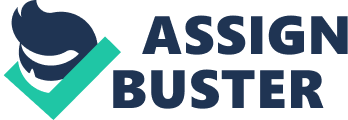 Movie Summary Amores Perros The movie Amores Perros was aired during the session of 2000 and was directed by Alejandro Gonzalez Inarritu and the movie has a MPAA rating of R (Iñárritu, 2000). The movie is about three different lives that are residing in Mexico City and all these lives intersect each other in this thriller. One of the lead character of the movie is Octavio who is living in his brother’s home and he starts liking his brother’s wife and they both want to escape but he does not have money to his name so he particaptes in a dog fight. His dog stands victorious during the dog fights but this leads to violent incidences in the life of Octavio. One the other hand of the movie, another character named Daniel who happens to be a popular publishing magnate, disbands from his family in order to start living with a beautiful model. Later the model experiences an automobile acident in which she loses her leg and Daniel has to take care of her and look after her wellbeing. In the third story within the movie, El Chivo plays the third major role and happens to be an elder man who is homeless and is in dire need for money and is trying copntact his daught who he has not seen in several years as he wants financial assistance. This homeless character is given the job of target killing an individual but while he tries to conduct this task, his progress is interfered by an automobile accident in which the model loses her leg. 
Works Cited 
Iñárritu, Alejandro G.. " Amores Perros (2000) - IMDb." IMDb - Movies, TV and Celebrities. N. p., 16 June 2000. Web. 27 Feb. 2013. . 